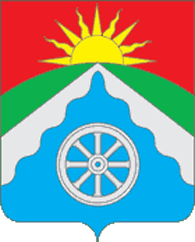 РОССИЙСКАЯ ФЕДЕРАЦИЯОРЛОВСКАЯ ОБЛАСТЬ АДМИНИСТРАЦИЯ ВЕРХОВСКОГО РАЙОНАПОСТАНОВЛЕНИЕ12 ноября 2021 года                                                                    №   565        п. Верховье«О внесении проекта решения «О бюджете Верховского района на 2022 год и на плановый период 2023 и 2024 годов» на рассмотрение в Верховский районный Совет народных депутатов»В соответствии с п. 3 статьи 173 Бюджетного кодекса Российской Федерации п о с т а н о в л я ю:Внести  проект решения «О бюджете Верховского района на 2022 год и на плановый период 2023 и 2024 годов» на рассмотрение в Верховский районный Совет народных депутатов.Контроль за исполнением настоящего постановления оставляю за собой.И о. Главы администрации                                                   	Ю. А. Поляков